附件12022年下半年中小学教师资格考试（笔试）科目代码列表中小学教师资格考试笔试科目说明如下:1.幼儿园教师资格考试笔试科目共两科：科目一为《综合素质》，科目二为《保教知识与能力》。2.小学教师资格考试笔试科目共两科：科目一为《综合素质》，科目二为《教育教学知识与能力》。3.初级中学、高级中学教师资格考试笔试科目共三科：科目一为《综合素质》，科目二为《教育知识与能力》，科目三为《学科知识与教学能力》。4.初级中学笔试科目中，原“思想品德学科知识与教学能力（初级中学）” （科目代码：309）调整为“道德与法治学科知识与教学能力（初级中学）”。5.初级中学和高级中学的《学科知识与教学能力》科目按教育部有关规定执行。初级中学《学科知识与教学能力》科目分为语文、数学、英语、物理、化学、生物、道德与法治、历史、地理、音乐、体育与健康、美术、信息技术、历史与社会、科学等15门科目，高级中学《学科知识与教学能力》科目分为语文、数学、英语、物理、化学、生物、思想政治、历史、地理、音乐、体育与健康、美术、信息技术、通用技术等14门科目。6.申请中等职业学校文化课教师资格的人员参加高级中学教师资格考试。7.中等职业学校专业课教师和中等职业学校实习指导教师资格考试科目共三科：科目一为《综合素质》，科目二为《教育知识与能力》，科目三为《专业知识与教学能力》，其中科目三的考查结合面试环节进行。8.音、体、美专业考生的笔试公共科目一、科目二（科目代码：201、202、301、302）实行单独编码（相应科目代码：201A、202A、301A、302A），音、体、美专业考生在笔试报名时应选报单独编码的公共科目。取得科目201A、202A合格的考生，面试仅限于参加小学类别音、体、美专业科目；取得科目301A、302A合格的考生，面试仅限于参加初中、高中、中职类别音、体、美专业科目。考生已获得科目201、202、301、302合格成绩，可相应替代科目201A、202A、301A、302A合格成绩；考生已获得科目201A、202A、301A、302A合格成绩不可替代科目201、202、301、302合格成绩。9.初中、高中、中职文化课类别“心理健康教育”、“日语”、“俄语”学科的笔试科目一、科目二与已开考学科一致，笔试科目三《学科知识与教学能力》结合面试一并考核。附件2报名照片要求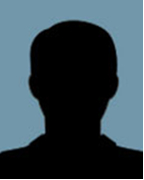 （示例）（1）本人近6个月以内的免冠正面彩色证件照，白色背景为佳； （2）电子照片格式及大小：JPG/JPEG格式，不大于200K，高不多于600像素，宽不多于400像素；（3）照片中显示考生头部和肩的上部；不允许带帽子、头巾、发带、墨镜；（4）此照片将用于准考证以及考试合格证明，请考生上传照片时慎重选用。备注：建议使用Microsoft Office Picture Manager，图画，Photoshop，ACDsee等工具,将照片进行剪裁压缩。附件32022年下半年中小学教师资格考试（笔试）考生健康监测表本人郑重承诺：本人提交和现场出示的所有防疫材料（信息）均真实、有效，积极配合和服从考试防疫相关检查监测，无隐瞒或谎报旅居史、接触史、健康状况等疫情防控信息。如违反相关规定，自愿承担相关责任，接受相应处理。姓名（正楷手写）：                    身份证号码：                        准考证号码：                         联系电话：                          注: 1.考生须认真、如实申报，在相应的□内打√。如出现感冒样症状，喘憋、呼吸急促、嗅觉味觉减退、恶心呕吐、腹泻，心慌、胸闷，结膜炎以及其他异常的须填写信息情况。2.考生应自行打印、填写本申报表，并在接受检查时向考点工作人员提供。附件4广州市笔试部门地址及联系方式说明：1. 有关网上报名的技术问题及缴费支付问题：可在工作时间拨打教育部考试中心客服电话010-82345677。2.面试、资格认定等事宜请咨询广州市教育评估和教师继续教育指导中心，咨询电话：83494295。附件5中小学教师资格考试（笔试）报名常见问题及解答填写个人信息后提交不成功怎么办？答：教师资格考试是教育部教育考试院组织的全国统一考试，报名系统及服务器维护由教育部教育考试院安排部署，考试期间报名人数众多，可能会造成网络拥堵，建议考生错峰报考。提交报名信息后多久可以看到审核结果？答：广州市教师资格考试报考数量庞大，考生人数众多，且报名高峰期集中在报名第一天，审核工作量庞大，审核结果将于9月2日18:00起陆续呈现，请考生予以理解，耐心等待。填写报名信息后，提示身份证号已注册，怎么办？答：身份证号已注册，可能因为个人信息泄露，或者多名考生共同使用同一台电脑报名，造成信息混乱。此种情况可联系考区招生办公室，提供本人身份证，请求协助解决。审核不通过，提示相片不符合要求怎么办？答：因报名时需对上传相片进行拖曳裁剪，考生须保证拖曳裁剪后的相片清晰度和大小均符合要求，在此基础上须再次提交报名申请。户籍和居住证不在当地，可以选择当地的考区吗？答：非在校生报考我市教师资格考试，须根据实际情况选择户籍所在地市或居住证申领地市报考，各考区均不接受外市考生报考。提交报名信息后很久了还是“待审核”状态。答：考生提交报名申请后，考区将对考生填报的个人信息进行核验，请考生保持注册登记的手机畅通，暂时关闭短信过滤功能。内地考生如接到省教育考试院发出的上传材料通知短信，请根据提示于9月6日17:00前登录广东省中小学教师资格考试（笔试）上传材料平台（https://www.eeagd.edu.cn/jszgsh，以下简称“上传平台”），上传相应户籍或居住证材料。如未接到短信且本人报名信息至9月6日12:00仍处于“待审核”状态，请直接登录上传平台，上传相应户籍或居住证材料，并等待审核结果。港澳台考生提交报名信息后，无须等待短信通知，自行于9月6日17:00前登录上传平台，上传相应港澳台有效证件，上传的有效证件须与报名登记的证件一致。港澳台考生怎么报考？答：港澳台考生凭指定的有效证件（港澳台居民居住证、港澳居民来往内地通行证、五年有效期台湾居民来往大陆通行证）报考教师资格考试，可根据实际情况选择省内任一考区。入场考试时，需提供与报名登记相一致的有效证件。补充上传材料后，审核不通过，还可以再次修改报名信息后再提交报名申请吗？答：请考生注意报名截止时间，截止时间前可以再次提交报名申请，逾期不可。审核通过后，发现个人信息有误怎么办？答：考生须对所填报的个人信息和报考信息准确性负责，报考信息一经审核确认，不得更改。如因系统原因造成相片丢失或错乱，可联系所报考区招生办公室，请求协助修改。有效身份证件是指什么？答：有效期内的居民身份证、临时身份证、公安部门出具的带相片的身份证明、军官证、港澳台居民居住证、港澳居民来往内地通行证、五年有效期台湾居民来往大陆通行证，其它证件不作为本项考试的有效证件。考试时候忘带身份证了，可以凭电子身份证入场吗？答：不可以，电子身份证的载体是手机，考生进入考场后，监考员将对考生证件进行再次核实，而手机不可携带进入考场，否则视为违纪。请考生务必检查考试必需证件及材料。序号科目名称科目代码备注（一）幼儿园1综合素质（幼儿园）1012保教知识与能力102（二）小学1综合素质（小学）2012综合素质（小学）（音体美专业）201A3教育教学知识与能力2024教育教学知识与能力（音体美专业）202A（三）初中1综合素质（中学）301初中、高中相同2综合素质（中学）（音体美专业）301A初中、高中相同3教育知识与能力302初中、高中相同4教育知识与能力（音体美专业）302A初中、高中相同5语文学科知识与教学能力（初级中学）3036数学学科知识与教学能力（初级中学）3047英语学科知识与教学能力（初级中学）3058物理学科知识与教学能力（初级中学）3069化学学科知识与教学能力（初级中学）30710生物学科知识与教学能力（初级中学）30811道德与法治学科知识与教学能力（初级中学）30912历史学科知识与教学能力（初级中学）31013地理学科知识与教学能力（初级中学）31114音乐学科知识与教学能力（初级中学）31215体育与健康学科知识与教学能力（初级中学）31316美术学科知识与教学能力（初级中学）31417信息技术学科知识与教学能力（初级中学）31518历史与社会学科知识与教学能力（初级中学）31619科学学科知识与教学能力（初级中学）317（四）高中1综合素质（中学）301初中、高中相同2综合素质（中学）（音体美专业）301A初中、高中相同3教育知识与能力302初中、高中相同4教育知识与能力（音体美专业）302A初中、高中相同5语文学科知识与教学能力（高级中学）4036数学学科知识与教学能力（高级中学）4047英语学科知识与教学能力（高级中学）4058物理学科知识与教学能力（高级中学）4069化学学科知识与教学能力（高级中学）40710生物学科知识与教学能力（高级中学）40811思想政治学科知识与教学能力（高级中学）40912历史学科知识与教学能力（高级中学）41013地理学科知识与教学能力（高级中学）41114音乐学科知识与教学能力（高级中学）41215体育与健康学科知识与教学能力（高级中学）41316美术学科知识与教学能力（高级中学）41417信息技术学科知识与教学能力（高级中学）41518通用技术学科知识与教学能力（高级中学）418日期健康信息健康信息行程记录行程记录行程记录10天内是否与确诊病例接触日期健康信息健康信息是否离开过广东省是否去过疫情高、中风险及重点地区是否去过疫情高、中风险及重点地区10天内是否与确诊病例接触10月19日□正常□异常；具体情况：□是  □否□否□是；具体地点：□是  □否10月20日□正常□异常；具体情况：□是  □否□否□是；具体地点：□是  □否10月21日□正常□异常；具体情况：□是  □否□否□是；具体地点：□是  □否10月22日□正常□异常；具体情况：□是  □否□否□是；具体地点：□是  □否10月23日□正常□异常；具体情况：□是  □否□否□是；具体地点：□是  □否10月24日□正常□异常；具体情况：□是  □否□否□是；具体地点：□是  □否10月25日□正常□异常；具体情况：□是  □否□否□是；具体地点：□是  □否10月26日□正常□异常；具体情况：□是  □否□否□是；具体地点：□是  □否10月27日□正常□异常；具体情况：□是  □否□否□是；具体地点：□是  □否10月28日□正常□异常；具体情况：□是  □否□否□是；具体地点：□是  □否名  称地    址联系电话广州市招考办越秀区建设六马路16号4楼社考科83868090荔湾区招考办荔湾区多宝路58号509室81957623越秀区招考办越秀区吉祥路32号209室87678002海珠区招考中心海珠区石榴岗路488号厚德楼84479905天河区招考办天河区天府路1号区政府大院4号楼2楼2002室38622793白云区招考办白云区白云大道南383号86367165黄埔区招考办黄埔区科学城水西路12号凯达楼A栋227室82116639番禺区招考办番禺区清河东路319号区政府东副楼502、529室8464456584641646花都区招考办花都区新华街公益路政府综合楼6楼36898748南沙区招考办南沙区进港大道466号之二传媒大厦一楼39050023增城区招考办增城区荔城街挂绿街西四巷1号82752867从化区招考办从化区街口街西宁东路21号87930461